ACTIVIDAD N° 1: ESCUCHAR LOS SONIDOS.HABILIDAD: CLASIFICAR.Escucha los siguientes sonidos e indica si son sonidos fuertes o suaves.Recorta las palabras “FUERTE” y “SUAVE” y pégalas en el dibujo que corresponda, luego pinta los dibujos.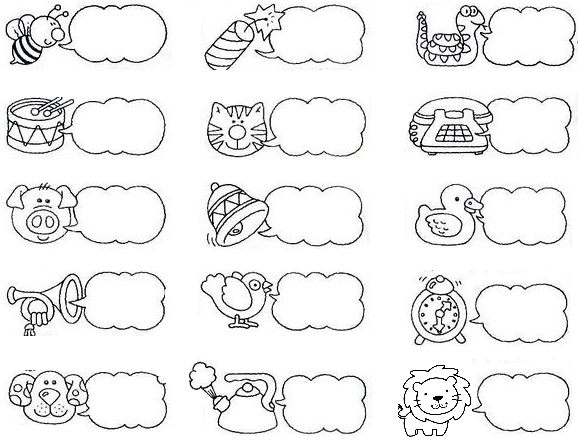 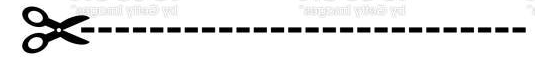 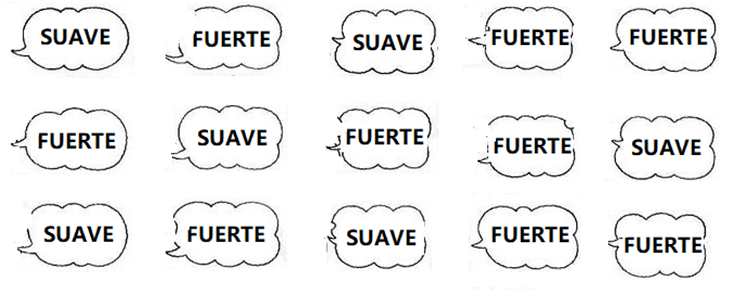 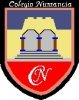 Colegio NumanciaProf.  P.S.GUÍA DE APOYO PEDAGÓGICO - ASIGNATURA: MÚSICAGUÍA DE APOYO PEDAGÓGICO - ASIGNATURA: MÚSICAGUÍA DE APOYO PEDAGÓGICO - ASIGNATURA: MÚSICAColegio NumanciaProf.  P.S.Nombre alumno: Fecha 30/03Curso: 1º BásicoObjetivosReconocer sonidos fuertes y suaves.ObjetivosReconocer sonidos fuertes y suaves.ObjetivosReconocer sonidos fuertes y suaves.ObjetivosReconocer sonidos fuertes y suaves.